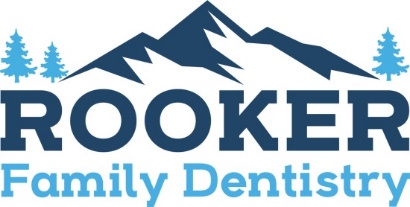 Patient InformationName____________________________________________________Preferred Name _______________________            Last,                First,                    Middle InitialAddress ______________________________________ ODL # ________________ Soc. Security #_____________City _________________________ State ________________ Zip _____________ Phone _____________________Sex: M  F     Birthdate __________ Age ___________ Married    Single   Widowed   Divorced   Separated Email ___________________________________ Employed By ______________________ Phone _____________Spouse _____________________________ Emergency Contact _____________________ Phone _____________Whom may we thank for referring you?______________________________________________________________For Minor PatientsParent/Guardian _____________________________________ Relationship _______________________________Birthdate ______________________ Soc. Sec. # _______________________ Phone ________________________Address ______________________________________________ State ________________ Zip _______________Employed By ______________________________Occupation ____________________ Phone ________________Primary InsurancePolicy Holder/Subscriber ___________________________ Birthdate_______________Soc. Sec. # _____________Relationship to Patient ____________________Insurance Company ______________________________________ Ins. Phone _____________________________ ID # _______________________Group # _____________________Ins. Co. Address _____________________________________State _______________ Zip ___________________Employer ______________________________Secondary InsurancePolicy Holder/Subscriber _________________________ Birthdate__________________Soc. Sec. # ____________Relationship to Patient _______________________Insurance Company ___________________________________ Phone ___________________________ ID # _____________________________Group # ____________________Ins. Co. Address _____________________________________ State _________________ Zip _________________Employer ______________________________